Ответы на вопросы теста к заданию на 25 мартаКак называется процесс, направленный на развитие физических способностей и возможностей органов и систем организма спортсмена?в) физическая подготовка2. Быстрота, как физическое качество – это:б) выполнение игроком своих действий в кратчайшие промежутки времени.3.Физическая подготовка спортсмена складывается изв) общей и специальнойФизическое качество — прыгучестьИгрок, умеющий своевременно и быстро выпрыгивать, имеет больше шансов выиграть борьбу "на втором этаже". Известно, что сила и высота прыжка во многом зависят от силы и мощности икроножной мышцы, голеностопного и коленного суставов. Развивая прыгучесть, следует, прежде всего, укрепить голеностопный сустав, сделать его сильным, эластичным, способным противостоять травмам. С этой целью нужно ежедневно утром уделять не менее пяти минут укреплению ахиллова сухожилия и голеностопного сустава. Рекомендуются простые, но эффективные упражнения. Сначала необходимо разогреть массажем мышцы голени. Затем приступить к сгибанию и разгибанию голеностопного сустава двумя ногами одновременно. Потом вращать стопы 1,5-2 мин. Затем проделать упражнения левой и правой ногами медленно — по 100-150 движений (для удобства обопритесь о стену или стол под углом 70-75). Полезно сгибать стопы с амортизатором, с отягощением или преодолевая сопротивление партнера. Хорошо использовать медицинболы — катать их стопами. Можно ходить и прыгать на носках с отягощением в руках или на плече. Эффективны для укрепления стопы и голени прыжки на песке, со скакалкой, прыжки через барьер на носках, на одной или двух ногах. Для коленного сустава полезны вращение коленей по 30-40 раз в обе стороны. Кроме того, рекомендуется сгибание ног в коленном суставе с отягощением, выпрыгивание с отягощением, ходьба на полусогнутых ногах со штангой — в приседе, в полуприседе с поворотами на каждый шаг. Укрепив голеностопный и коленный суставы, можно наращивать интенсивность прыжковых упражнений. Методика тренировки прыгучести претерпела изменения в связи с ускорением всех стадий игры. Прыжки из низкой баскетбольной стойки не приносят успеха: на выпрямление, сгибание ног в коленном суставе затрачивается драгоценное время, и зачастую мяч достается сопернику с более "заряженной" стопой и менее согнутыми в коленных суставах ногами. Задание на понедельник 30 марта 2020 г.Практическое Массаж голени - 2 минуты.Лежа на спине, сгибание и разгибание голеностопного сустава двумя ногами одновременно – 2 минуты.Лежа на спине, вращение стоп – 2 минуты.Стоя у опоры, опершись под углом 70-750, поочередное вращение левой и правой стопами медленно — по 100-150 движений.Вращение коленей по 30-40 раз в обе стороны.Подъемы на носках из исходного положения, стоя на ступеньке (можно использовать книгу, брусок). 2 подхода по 20 раз.То же на правой и левой ноге отдельно. По 1 подходу по 20 раз на каждую ногу.Прыжки со скакалкой на двух ногах на носках. 1 подход х до 1 минуты.Прыжки со скакалкой на левой и правой отдельно. По 1 подходу на каждую ногу до 1 минуты.Поставьте одну ногу на прочное возвышение (стул, скамейка) и толкнитесь опорной ногой вверх. В воздухе смените опорную ногу и повторите то же самое. Следить, чтобы пятки не касались пола. Выполнить до 25 выпрыгиваний.Выжигания. Упражнение названо так, потому что при правильном выполнении в мышцах ног вы будете чувствовать жжение. Стоя в полуприседе, поднимитесь на носках и совершайте прыжки в этой позе, не опускаясь на пятки. Основной упор при выполнении делайте на скорость и внимательно следите за тем, чтобы не опуститься на пятки. Выполнять до 30 секунд. 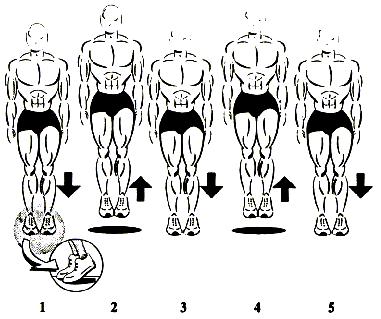 Внимание!       К упражнениям 8-11 без предыдущих приступать нельзя! Это чревато травмой голеностопного сустава!Упражнения 1-7 можно выполнять без пауз на отдых.В упражнениях 8-11 обязательны перерывы для восстановления. В перерывах выполнять любые упражнения для развития быстроты движения рук и развития ловкости из предыдущего занятия:1. Ведение на месте одного-двух мячей в высоком темпе - 30-40 с.2. Ведение на месте одного-двух теннисных мячей в высоком темпе - 30-40 с.3. Ловля одного-двух теннисных мячей в высоком темпе от пола - 30-40 с.4. Ловля одного-двух теннисных мячей в высоком темпе от стены - 30-40 с.Теоретическое заданиеОтветить на вопросы:От чего зависят сила и высота прыжка? Можно ли наращивать интенсивность прыжковых упражнений, не укрепив голеностопный и коленный суставы?Что будет если перед прыжковыми упражнениями как следует не разогреть связки голеностопного и коленного суставов?